AV RIO BRANCO 1 SALA: 401 402 403 404 405; : 406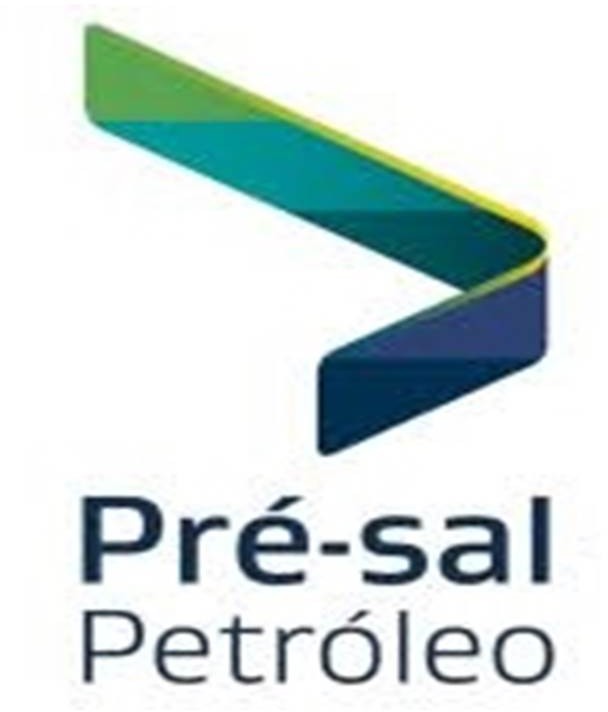 407 RIO DE JANEIRO RJCONSELHO ADMINISTRATIVOEmissão:25/05/2023 18:22:5618.738.727/0002-17Comp:05/2023 Cx:0Per: Folha de PagamentoSeção: 2.1.06Chapa - Nome do FuncionárioAdmissão	Demissão	SalárioFunçãoSeção	Status MovimentoSituaçãoInício - Fim Últ. Afast.2C-0045	ADA LIZ CAVALHERO	CONSELHEIRO ADMINISTRACAO	Ativo01/11/20217.684,99CONSELHO ADMINISTRATIVO0277HONORARIOS CONSELHEIROS (ADM)30,007.684,990004IRRF27,501.228,41Base IRRF PLR Anual Proventos0,00 Descontos7.684,99 Base INSS Pro-Labore INSS SeguradoINSS Empresa1.228,41 Líquido0,00 Base IRRF0,00 Num. Depend. IRRF 0,006.456,587.684,990,002C-0046	EDUARDO AGGIO DE SA	CONSELHEIRO ADMINISTRACAO	Ativo01/02/20227.684,99CONSELHO ADMINISTRATIVO0277HONORARIOS CONSELHEIROS (ADM)30,007.684,990004IRRF27,501.228,41Base IRRF PLR Anual Proventos0,00 Descontos7.684,99 Base INSS Pro-Labore INSS SeguradoINSS Empresa1.228,41 Líquido0,00 Base IRRF0,00 Num. Depend. IRRF 0,006.456,587.684,990,002C-0050	EMMANUEL SOUSA DE ABREU	CONSELHEIRO ADMINISTRACAO	Ativo23/09/20227.684,99CONSELHO ADMINISTRATIVO0277HONORARIOS CONSELHEIROS (ADM)30,007.684,990004IRRF27,501.228,41Base IRRF PLR Anual Proventos0,00 Descontos7.684,99 Base INSS Pro-Labore INSS SeguradoINSS Empresa1.228,41 Líquido0,00 Base IRRF0,00 Num. Depend. IRRF 0,006.456,587.684,990,002C-0027	JOSE EDUARDO VINHAES GERK	CONSELHEIRO ADMINISTRACAO	Ativo01/04/20197.684,99CONSELHO ADMINISTRATIVO0277HONORARIOS CONSELHEIROS (ADM)30,007.684,990004IRRF27,502.113,37Base IRRF PLR Anual Proventos0,00 Descontos7.684,99 Base INSS Pro-Labore INSS SeguradoINSS Empresa2.113,37 Líquido7.684,99 Base IRRF0,00 Num. Depend. IRRF 1.537,005.571,627.684,990,002C-0052	ROBERTO SEARA MACHADO POJO REGO	CONSELHEIRO ADMINISTRACAO	Ativo02/05/20237.684,99CONSELHO ADMINISTRATIVO0277HONORARIOS CONSELHEIROS (ADM)29,007.428,820004IRRF27,501.157,96Base IRRF PLR Anual Proventos0,00 Descontos7.428,82 Base INSS Pro-Labore INSS SeguradoINSS Empresa1.157,96 Líquido0,00 Base IRRF0,00 Num. Depend. IRRF 0,006.270,867.428,820,00AV RIO BRANCO 1 SALA: 401 402 403 404 405; : 406 40CONSELHO ADMINISTRATIVOEmissão:25/05/2023 18:22:5618.738.727/0002-17 Comp:05/2023Cx:0Per:Folha de PagamentoSeção: 2.1.06CodDescriçãoN.F.RefValorTOTAIS DA SEÇÃOCodDescriçãoN.F.RefValor0277HONORARIOS CONSELHEIROS (ADM)5	149,0038.168,780004IRRF5	0,006.956,56AV RIO BRANCO 1 SALA: 401 402 403 404 405; : 406407 RIO DE JANEIRO RJCONSELHO FISCALEmissão:25/05/2023 18:22:5618.738.727/0002-17Comp:05/2023 Cx:0Per: Folha de PagamentoSeção: 2.1.12Chapa - Nome do FuncionárioAdmissão	Demissão	SalárioFunçãoSeção	Status MovimentoSituaçãoInício - Fim Últ. Afast.2C-0051	ESTEVES PEDRO COLNAGO	CONSELHEIRO FISCAL	Ativo23/09/20227.684,99CONSELHO FISCAL2C-0053	FABIO FRANCO BARBOSA FERNANDES	CONSELHEIRO FISCAL	Ativo02/05/20237.684,99CONSELHO FISCAL2C-0044	HAILTON MADUREIRA ALMEIDA	CONSELHEIRO FISCAL	Ativo27/10/20217.684,99CONSELHO FISCAL0229HONORARIOS CONSELHEIROS (FISCAL)0,007.684,990004IRRF27,501.228,41Base IRRF PLR Anual Proventos0,00 Descontos7.684,99 Base INSS Pro-Labore INSS SeguradoINSS Empresa1.228,41 Líquido0,00 Base IRRF0,00 Num. Depend. IRRF 0,006.456,587.684,990,00AV RIO BRANCO 1 SALA: 401 402 403 404 405; : 406 40CONSELHO FISCALEmissão:25/05/2023 18:22:5618.738.727/0002-17 Comp:05/2023Cx:0Per:Folha de PagamentoSeção: 2.1.12CodDescriçãoN.F.RefValorTOTAIS DA SEÇÃOCodDescriçãoN.F.RefValorQ SBS QUADRA 2,12,BLOCO E SALA 206 SLJ PARTE U12 RIOEMPRESA BRASILEIRA DE ADMINISTRACAO DE PETROLEO E GASEmissão:25/05/2023 18:22:5618.738.727/0002-17Comp: 05/2023Cx: 0Per: Folha de PagamentoSeção: ??????CodDescriçãoN.F.RefValorTOTAL GERALCodDescriçãoN.F.	RefValorBase IRRF PLR Anual0,00Descontos6.956,56Líquido31.212,22Proventos38.168,78Base INSS Pro-Labore7.684,99Base IRRF38.168,78INSS Segurado0,00INSS Empresa1.537,00Total de Funcionários5Ativos5Demitidos0Serv. Militar0Af. Previdência0Aviso Prévio0Férias0Af. Ac. Trabalho0Lic. sem Vencto0Outros0Lic. Remunerada0C/ Dem. mês0Licença Paternidade0Transf. no Mês0C/ Resc. Compl.0Apos. Invalidez0Recesso Remunerado de Estágio0Licença Maternidade0Contrato de Trabalho Suspenso0Doença Ocupacional0Licença Mater. Compl. 180 dias0Admissão Próximo Mês00229  HONORARIOS CONSELHEIROS (FISCAL)	0,007.684,990004  IRRF27,501.001,310228  INSS HONORARIOS0,00825,82Base IRRF PLR Anual	0,00 Descontos1.827,13Líquido5.857,86Proventos	7.684,99 Base INSS Pro-Labore7.684,99Base IRRF7.684,99INSS Segurado825,82Num. Depend. IRRF0,00INSS Empresa1.537,000229  HONORARIOS CONSELHEIROS(FISCAL)	0,007.684,990004  IRRF27,501.228,41Base IRRF PLR Anual0,00 Descontos1.228,41Líquido6.456,58Proventos7.684,99 Base INSS Pro-Labore0,00Base IRRF7.684,99INSS Segurado0,00Num. Depend. IRRF0,00INSS Empresa0,000229  HONORARIOS CONSELHEIROS (FISCAL)30,0023.054,970004IRRF30,003.458,130228INSS HONORARIOS10,00825,82Base IRRF PLR Anual0,00DescontosDescontosDescontos4.283,95LíquidoLíquido18.771,02Proventos23.054,97Base INSS Pro-LaboreBase INSS Pro-LaboreBase INSS Pro-Labore7.684,99Base IRRFBase IRRF23.054,97INSS SeguradoINSS SeguradoINSS Segurado825,82INSS EmpresaINSS EmpresaINSS Empresa1.537,00Total de Funcionários3AtivosAtivosAtivos3DemitidosDemitidos0Serv. Militar0Af. PrevidênciaAf. PrevidênciaAf. Previdência0Aviso PrévioAviso Prévio0Férias0Af. Ac. TrabalhoAf. Ac. TrabalhoAf. Ac. Trabalho0Lic. sem VenctoLic. sem Vencto0Outros0Lic. RemuneradaLic. RemuneradaLic. Remunerada0C/ Dem. mêsC/ Dem. mês0Licença Paternidade0Transf. no MêsTransf. no MêsTransf. no Mês0C/ Resc. Compl.C/ Resc. Compl.0Apos. Invalidez0Recesso Remunerado de EstágioRecesso Remunerado de EstágioRecesso Remunerado de Estágio0Licença MaternidadeLicença Maternidade0Contrato de Trabalho Suspenso0Doença OcupacionalDoença OcupacionalDoença Ocupacional0Licença Mater. Compl. 180 diasLicença Mater. Compl. 180 dias0Admissão Próximo Mês00229HONORARIOS CONSELHEIROS (FISCAL)30,000,0023.054,970004IRRF80,0010.414,690277HONORARIOS CONSELHEIROS (ADM)5149,00149,0038.168,780228INSS HONORARIOS10,00825,82Base IRRF PLR AnualBase IRRF PLR Anual0,00DescontosDescontosDescontos11.240,51Líquido49.983,2449.983,24ProventosProventos61.223,75Base INSS Pro-LaboreBase INSS Pro-LaboreBase INSS Pro-Labore15.369,98Base IRRF61.223,7561.223,75INSS SeguradoINSS SeguradoINSS Segurado825,82INSS EmpresaINSS EmpresaINSS Empresa3.074,00Total de FuncionáriosTotal de Funcionários8AtivosAtivosAtivos8Demitidos00Serv. MilitarServ. Militar0Af. PrevidênciaAf. PrevidênciaAf. Previdência0Aviso Prévio00FériasFérias0Af. Ac. TrabalhoAf. Ac. TrabalhoAf. Ac. Trabalho0Licença sem Vencto00OutrosOutros0Licença RemuneradaLicença RemuneradaLicença Remunerada0C/ Dem. no mês00Licença PaternidadeLicença Paternidade0Transf. no MêsTransf. no MêsTransf. no Mês0C/ Resc. Compl.00Apos. InvalidezApos. Invalidez0Recesso Remunerado de EstágioRecesso Remunerado de EstágioRecesso Remunerado de Estágio0Licença Maternidade00Contrato de Trabalho SuspensoContrato de Trabalho Suspenso0Doença OcupacionalDoença OcupacionalDoença Ocupacional0Licença Mater. Compl. 180 dias00Admissão Próximo MêsAdmissão Próximo Mês0